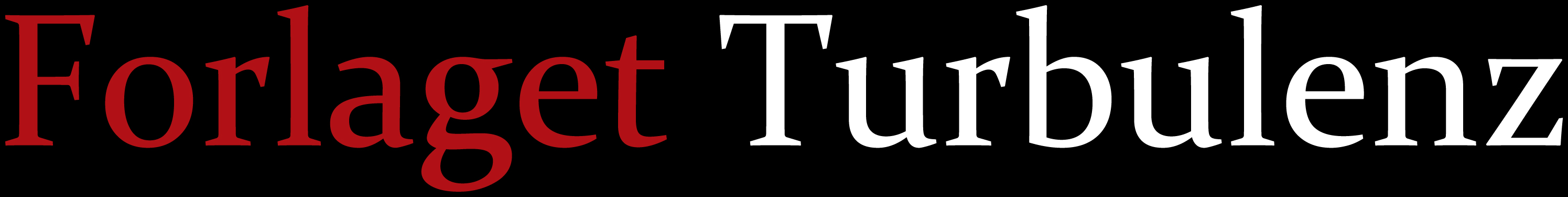 PRESSEMEDDELELSEBag Hollywoods kulisser med dronningen af chick litNew York Times bestsellerforfatter Jennifer Weiner er blevet kaldt en af sin generations bedste litterære stemmer og dronningen af chick lit-genren. I DET NÆSTBEDSTE får vi en hjertegribende historie om en kvindes søgen efter succes og kærlighed i det glitrende Hollywood. Som 23-årig forlader Ruth Saunders sit barndomshjem i Massachusetts for at prøve lykken i den berømte filmby. Med sig har hun sin gamle bedstemor på slæb og et håb om en dag at blive en succesfuld manuskriptforfatter.Seks år senere lykkes det endelig, da Ruth skal køre et show på tv. Men indenfor i Hollywood-kulissen venter en virkelighed, som langtfra er så lyserød, som hun havde forestillet sig.DET NÆSTBEDSTE er en historie om at elske og miste i et land, hvor drømme går i opfyldelse.ForfatterenJennifer Weiner er født i 1970. Hun er amerikansk forfatter og producer. Hun har udgivet flere internationale bestsellere og har tidligere skrevet bogen I dine sko, som er filmatiseret med Cameron Diaz og Toni Collette i hovedrollerne, og Så kom du.Det næstbedsteAf Jennifer WeinerPå dansk ved Mette Egerod420 sider299,95 kr.Udkommer 14. maj 2013AnmeldereksemplarForespørgsel om interview og anmeldereksemplar kontakt Peter Banke, tlf.: 22 66 48 24 eller peter@turbulenz.dk. Forsiden kan downloades på www.turbulenz.dk